In qualità di esercente la patria potestà, chiede l’iscrizione a:    Gioca con noi “Attività motoria” (Scuola  Calcio per anni 2008-2009-2010-2011) € 100,00    Settore giovanile (pulcini, esordienti, giovanissimi, allievi e juniores) € 150,00della A.S.D. Nova Montello per la stagione sportiva 2015-2016 del proprio figlio:Taglia KIT di abbigliamento: ………   Se qualcuno ne avrà la necessità informiamo che oltre al materiale del kit compreso nel prezzo chi volesse potrà acquistare pezzi singoli a prezzo di listino.Richiesta servizio di trasporto:         SI           NOIn caso di risposta affermativa indicare se:       ANDATA            ANDATA/RITORNOData …………………………………                                                    Firma ……………………………..Modalità di iscrizione:La modulistica per l’iscrizione si può scaricare on-line sul nostro sito internet www.novamontello.itE’ possibile richiedere una copia della modulistica di iscrizione mandando una mail di richiesta all’indirizzo mail novamontello@gmail.comSarà possibile consegnare i documenti compilati per l’iscrizione tutti i lunedì del mese di maggio dalle ore 18:00 alle ore 19:00 presso il centro socio culturale di via Sant’Antonino 5 (dove si trova anche la Biblioteca)E’ possibile inviare i documenti debitamente compilati al nostro indirizzo mail nel caso in cui si sceglie l’opzione di pagamento con bonifico bancario (vedi paragrafo seguente)Modalità di versamento della quota:Tramite bonifico bancario a Banca Prossima  IBAN IT06K0335901600100000132601 con causale “NOME E COGNOME (dell’atleta) - Iscrizione stagione sportiva 2015-2016”Tramite il versamento della quota contestualmente alla consegna dei moduli negli orari indicati nel paragrafo precedenteAll’atto dell’iscrizione verrà rilasciata una ricevuta\quietanza di pagamento con indicati i dati del soggetto comprensivi di CODICE FISCALE. In questo modo sarà possibile inserire la ricevuta nella dichiarazione dei redditi per le detrazioni.Quota annuale di iscrizione:1a rata  il 50% della quota deve essere versato entro e non oltre il 31/05/20152a rata (saldo) entro e non oltre il 15/09/2015Riduzioni applicate: Secondo figlio iscritto verrà applicato uno sconto del 25% della quota annualeTerzo figlio iscritto verrà applicato uno sconto del 50% della quota annualeLa quota comprende il kit completo che trovate allegato al presente documentoServizio di trasporto agli allenamentiCosto mensile di sola andata: 5 euroCosto mensile andata e ritorno: 10 euroIl/la sottoscritto/a dichiara inoltre di:Essere a conoscenza del fatto che in caso di mancato versamento della prima rata, non autorizzato dalla A.S.D. Nova Montello, l’iscrizione non sarà considerata valida e per tanto il KIT di abbigliamento non sarà ordinatoEssere a conoscenza del fatto che in caso di mancato versamento della seconda rata (saldo), l’atleta non potrà sostenere le visite mediche e per tanto lo stesso non potrà IN NESSUN MODO prendere parte all’attività sportivaConcedere il consenso al trattamento dei dati personali ai sensi del d.lgs 196/03 del codice civile. Ai sensi del d.lgs art.10 e l.n. 633/41 in tema di tutela del diritto all’immagine concedo il consenso alle riprese video e fotografiche (incluso album fotografici, album delle figurine e/o simili) dei miei figli minori, singolarmente e/o in gruppo, ripresi durante gli allenamenti, partite, eventi e/o attività collaterali, nonché in tutte le rappresentazioni ludiche e sportive in cui la la A.S.D. Nova Montello sarà presente e/o aderirà. Acconsento che detto materiale possa essere riprodotto ed esposto a scopo informativo ed illustrativo per le attività sportive ed educative della la A.S.D. Nova Montello Il/la sottoscritto/a si impegna a non avanzare alcuna pretesa relativamente alle succitate prestazioni e al diritto d’uso delle immagini.Autorizzare che il proprio figlio possa essere accompagnato alle partite ufficiali di gara e/o amichevoli da allenatori, dirigenti, altri genitori della A.S.D. Nova Montello, sollevando tali persone da qualsiasi responsabilità sia penale, sia civile, per tutti i danni che possano arrecare al proprio figlio; in generale esento la A.S.D. Nova Montello, nella figura del Presidente, del consiglio direttivo e di tutto il personale (allenatori, dirigenti, accompagnatori e personale addetto ai campi e trasporti) da qualsiasi responsabilità sia penale, sia civile e amministrativa, per danni che possano essere arrecati al proprio figlio prima, dopo e durante gli allenamenti e le gare/amichevoli, presso i campi da gioco e durante i trasporti.Accettare giorni e orari di svolgimento degli allenamenti e della gare ufficiali/amichevoli, che verranno comunicati durante la stagione sportivaData ___________                  Firma  	______________    _________I sottoscritti ________________________ madre/tutrice legale del minore fotografato nata a _________________ il____________ e residente in _________________ via ___________________ n.____ tel.______________ (si allega copia del documento di riconoscimento in corso di validità)e___________________________ padre/tutore legale del minore fotografato nato a ____________ il ____________ e residente in __________________ in via ___________________ n._____ tel.______________ (si allega copia del documento di riconoscimento in corso di validità)in qualità di genitori/esercenti la potestà genitoriale di ___________________________________(nome e cognome del minore fotografato) nato a _______________________ il ____________ e residente in __________________________ via ______________________________ n. _______AUTORIZZANOA titolo gratuito, senza limiti di tempo, anche ai sensi degli artt. 10 e 320 del cod. civ. e degli artt. 96 e 97 legge 22.4.1941 n. 633, legge sul diritto d’autore, l’A.S.D. NOVA MONTELLO con sede a MONTELLO in via Ariosto S.N.C., alla pubblicazione e/o diffusione in qualsiasi forma delle fotografie ritraesti il citato minore ___________________, sul sito internet www.novamontello.it,  e/o su qualsiasi altro mezzo di diffusione, nonché autorizzano la conservazione delle foto stesse negli archivi della A.S.D. NOVA MONTELLO e delle ditte che predispongono la stampa del periodico.La presente liberatori/autorizzazione potrà essere revocata in ogni momento con comunicazionescritta da inviare all’A.S.D. NOVA MONTELLO.La madre/tutrice legale del minore fotografato (firma) _______________________________Il padre/tutore legale del minore fotografato (firma) _____________________________Informativa ai sensi dell’art. 13 del D.Lgs: 196/2003. L’ A.S.D.NOVA MONTELLO  nella persona del presidente responsabile del trattamento dei dati personali, informa che i dati personali del minore e dei genitori, conferiti con la presente liberatori saranno trattati con modalità cartacee e telematiche del gruppo stesso, nel rispetto della vigente normativa e dei principi di correttezza e liceità, trasparenza e riservatezza; in tale ottica i dati forniti, ivi incluso il ritratto contenuto nelle fotografie suindicate, verranno utilizzati per le finalità strettamente connesse e strumentali alle attività come indicate nella su estesa liberatoria.……………………………………………………				__________________________________          Data                                                                                                                          							__________________________________                                                                                                                  Firma dei genitori/esercente la potestà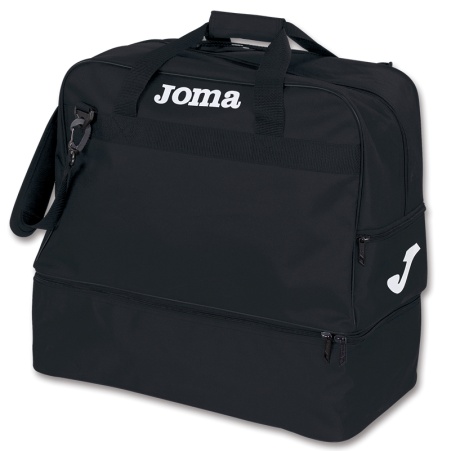 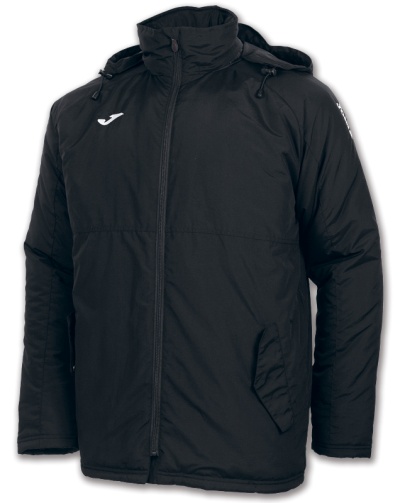 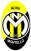 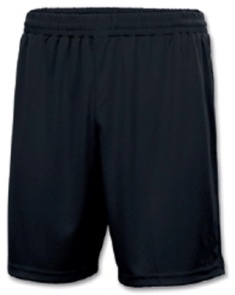 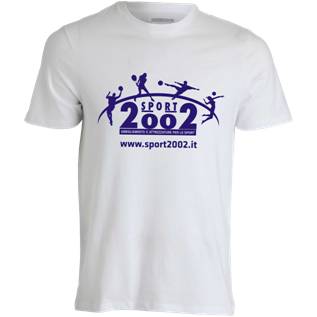 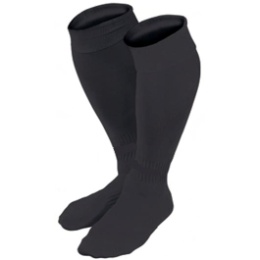 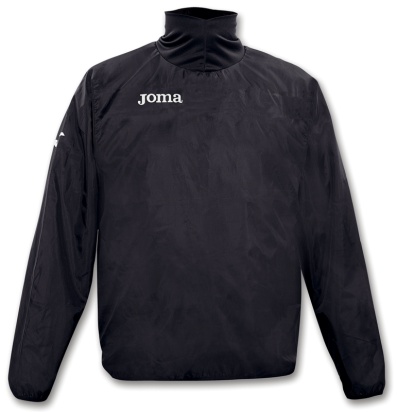 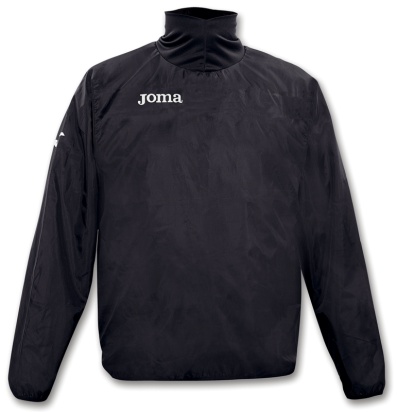 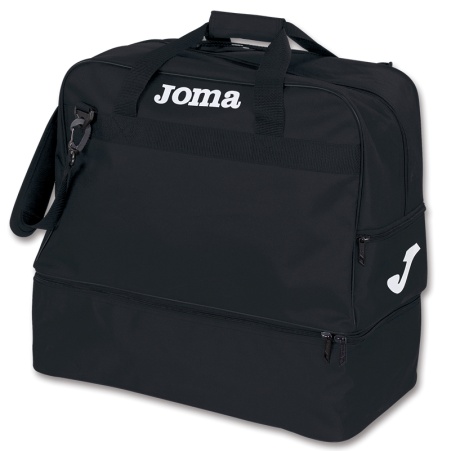 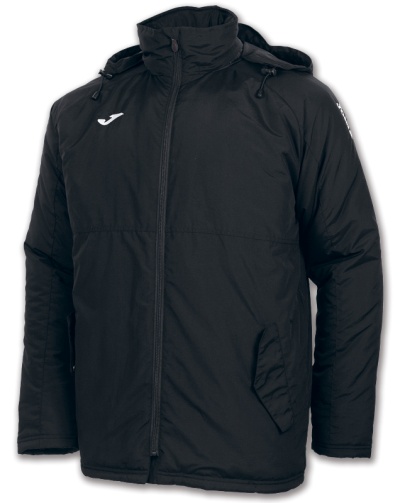 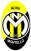 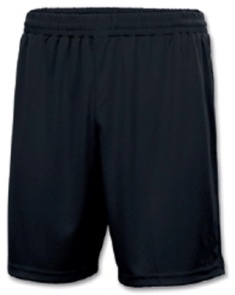 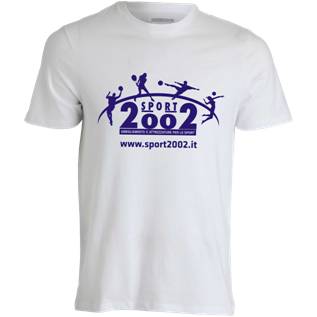 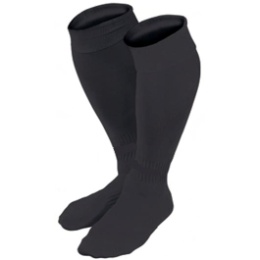 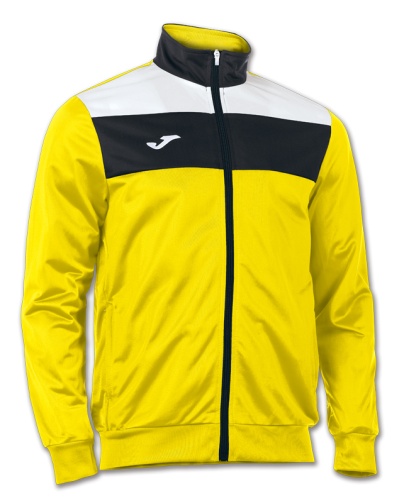 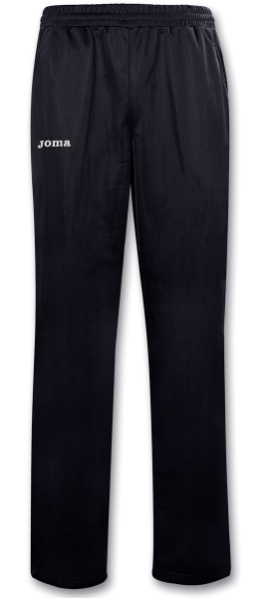 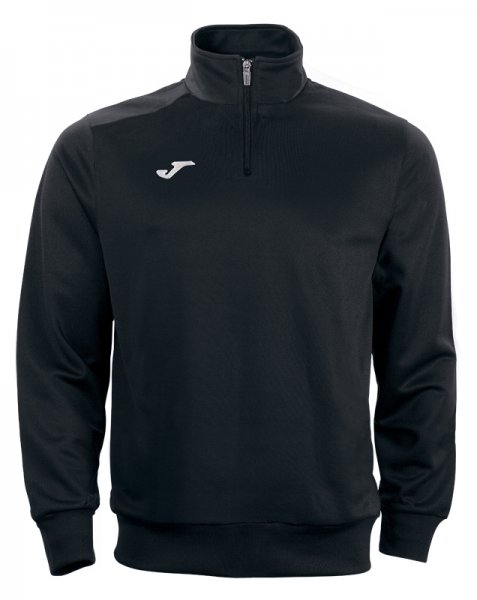 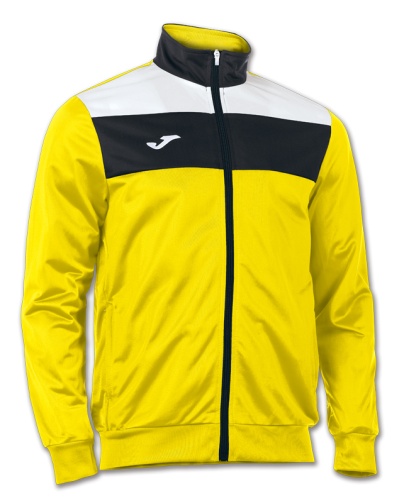 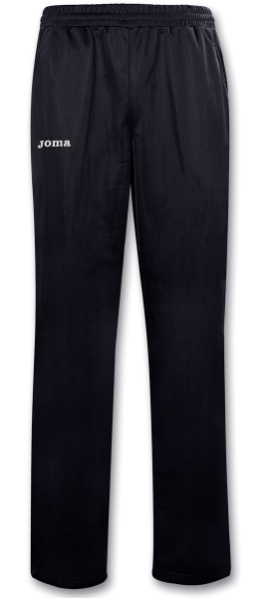 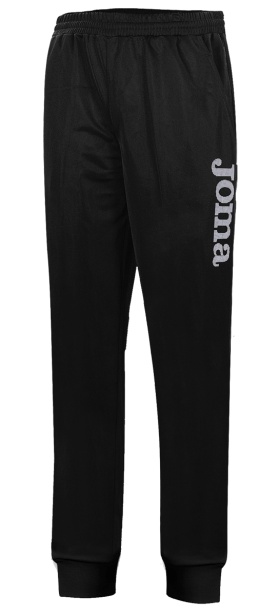 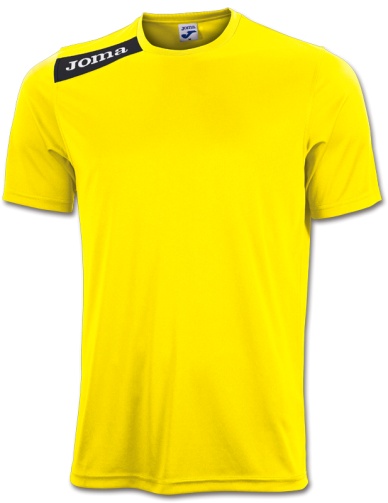 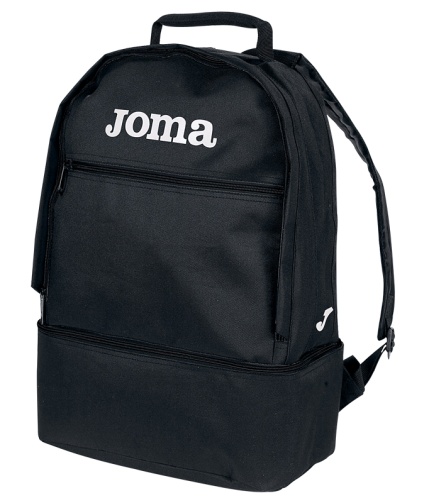 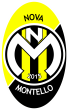 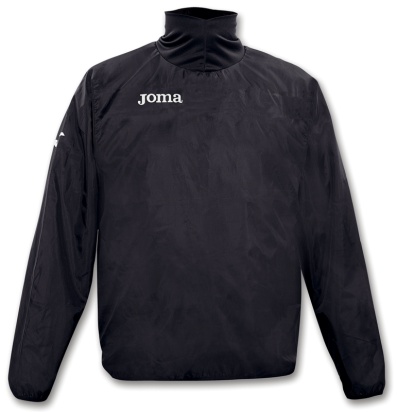 Il/la Sottoscritto/a  Cognome …………………….…….… Nome …………….…………….Il/la Sottoscritto/a  Cognome …………………….…….… Nome …………….…………….Nato il …………...a ……………………...a ……………………...Codice Fiscale …………………………………….……………….. Residente a …….…………..……………….Residente a …….…………..……………….Residente a …….…………..……………….Cap …………..….Via …………………………………………………….…………..Nr …………Piano/Interno ……………………Piano/Interno ……………………Piano/Interno ……………………Telefono cellulare ………………………………………Mail ……………………………………………………….Mail ……………………………………………………….Mail ……………………………………………………….Mail ……………………………………………………….Cognome ……………………………………………Nome …………………………..Nome …………………………..Nome …………………………..Nato/a il …………….……Nato/a il …………….……a   ………….…….Codice Fiscale …………………………………………….…………..Codice Fiscale …………………………………………….…………..Codice Fiscale …………………………………………….…………..Residente a ………….……..………Residente a ………….……..………Cap ……………….…….Cap ……………….…….Via ……………………………………………………………….………..Via ……………………………………………………………….………..Via ……………………………………………………………….………..Nr …………Piano/Interno ………………………..Piano/Interno ………………………..Piano/Interno ………………………..Telefono cellulare …………………………..……………………Telefono cellulare …………………………..……………………Telefono cellulare …………………………..……………………Mail ……………………………..………………………………….Mail ……………………………..………………………………….Mail ……………………………..………………………………….Mail ……………………………..………………………………….Nominativo medico di base ………………………..……….Nominativo medico di base ………………………..……….Nominativo medico di base ………………………..……….Nr telefonico medico …………………………………Nr telefonico medico …………………………………Nr telefonico medico …………………………………Nr telefonico medico …………………………………Tessera sanitaria nr …………….…………..Tessera sanitaria nr …………….…………..